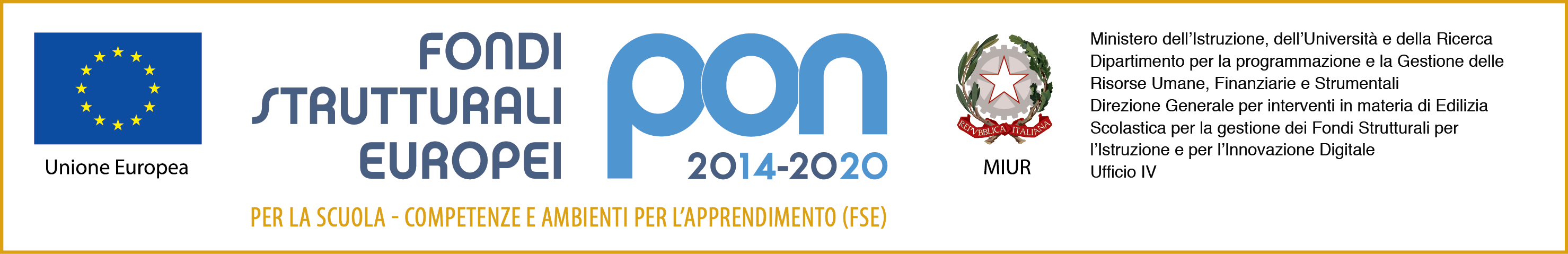 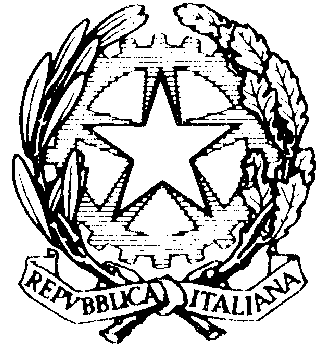 MINISTERO DELL'ISTRUZIONE, DELL'UNIVERSITA' E DELLA RICERCAUFFICIO SCOLASTICO REGIONALE PER LA SICILIAISTITUTO COMPRENSIVO“LEONARDO DA VINCI”VIA G.BARONE  MISTERBIANCO (CT) -C.F. 80011380872 - C.M. CTIC836004Tel. 0957556931 Fax. 095.2935754 e-mail  ctic836004@istruzione.it  -sito web - www.icleonardodavincimisterbianco.edu.itAllegato 1   Domanda di partecipazione alla selezione del personale A.T.A. ai fini dell’ attuazione del PON di cuiVISTO l’Avviso pubblico 4294 del 27/04/2017  Competenze di cittadinanza globale,   Asse I- Istruzione – Fondo Sociale Europeo (FSE). Obiettivo specifico 10.1 Riduzione del fallimento formativo precoce e della dispersione scolastica e formativa–Azione 10.1.1  Sostegno agli studenti caratterizzati da particolari fragilità -Sottoazione 10.1.1A “Interventi per il successo scolastico degli studenti”. Codice Identificativo Progetto:   10.1.1A - FSE PON - SI - 2019-604 Codice CUP: E29D17002280006Titolo progetto: “Una scuola per tutti”__l__ sottoscritto_ Cognome	Nome	In qualità di Assistente AmministrativoChiededi partecipare alla selezione del personale ATA interno all’Istituto ai fini dell’ attuazione del PON di cui all’ Avviso pubblico 4294 del 27/04/2017  per ridurre il fallimento formativo e la dispersione scolastica.Codice Identificativo Progetto:   10.1.1A - FSE PON - SI - 2019-604 Codice CUP: E29D17002280006Dichiarainoltre, di essere in possesso dei sotto elencati titoli culturali e professionali e di servizio previsti dall’avvisoIl/la sottoscritto/a dichiara fin da ora di accettare tutte le condizioni previste dalla normativa vigente e dal bando. Il/la sottoscritto/a altresì autorizza al trattamento dei dati personali ai sensi e per effetto del D. Lgsvo n. 196/2003.Data ___________________								FIRMA										_______________________TITOLIAUTOVALUTAZIONECONVALIDA G.O.PAnzianità di servizio  (punti 2 per anno)Continuità nella scuola (punti 2 per anno)Esperienze lavorative in ambito PON negli ultimi 10 anni.(Punti 1 per ogni incarico fino a un massimo di 10 punti)